		FICHE DE PAIEMENT EVEIL MUSICAL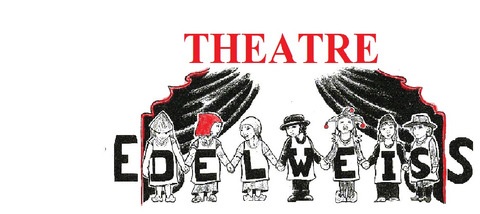 EDELWEISS CULTURE			120, rue du lavoir74270 FrangySiret : 820 474 823 00011			SAISON SCOLAIRE 2024/2025N° RNA : W743002236Tél : 09 51 83 86 70 theatredelweiss@gmail.comwww.espace-de-reverie.com Lieu des cours : Salle Ciné-Théâtre du bâtiment Jean XXIII à Frangy Ou Salle Agri-Sud-Est (à côté).Jours et horaires : Le Mercredi 1ère Année 9H30 – 10H30 / 2ème Année 17H30 – 18H30Atelier Enfants :                                         	            Cotisation                      370 €	                                                                                  Cahiers d’étude		   90 €                                                                                  Adhésion                            +  20 €                                                                                    Annuelle							Totalité 			  480 €Ou Carte famille (à partir de 2 élèves inscrits aux divers ateliers de l’association)		 30 €   + Réduction appliquée de – 50 € par famille.(Possibilité de paiement en 3 fois, par chèques remis à l’inscription définitive)			                                                                 Paiement par chèque à l’ordre de EDELWEISS-CULTURE, virement (voir IBAN ci-dessous) en indiquant sur le libellé le nom et prénom de l’adhérent ou espèces (un reçu vous sera remis). Possibilité de règlement en 3 chèques (encaissés à votre convenance). 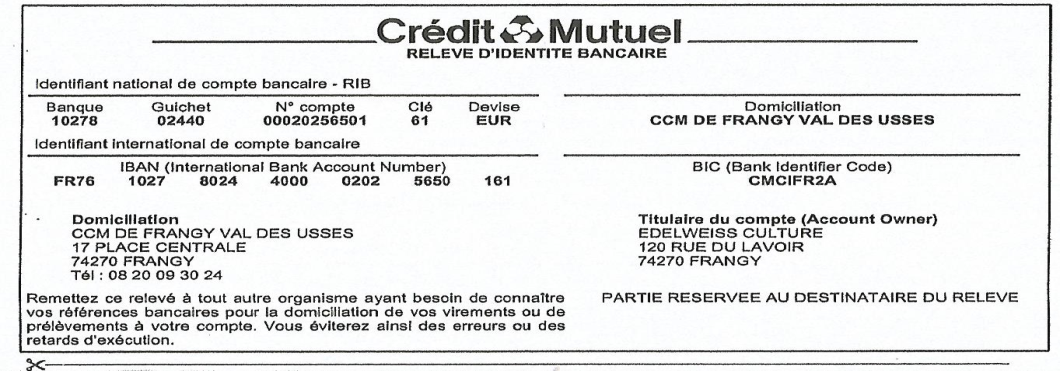 Atelier 1ère AnnéeAtelier 2ème AnnéeCHEQUE (totalité)	……………€ ouCHEQUES (en 3 fois)	……………€ à encaisser à l’inscription+ 1 chèque 		……………€ à encaisser le ……......+ 1 chèque 		……………€ à encaisser le ……......VIREMENT (totalité)…………...€ remettre l’avis de versementESPECES (totalité)……………€ un reçu vous sera remisNom (de l’élève) : ……………………… Prénom : …………………….Adresse : ……………………………………………………………...EDELWEISS CULTURE			120, rue du lavoir	                         74270 Frangy                                       FICHE D’INSCRIPTION EVEIL MUSICALSiret : 820 474 823 00011			SAISON SCOLAIRE 2024/2025N° RNA : W743002236Tél : 09 51 83 86 70 theatredelweiss@gmail.comwww.espace-de-reverie.com Atelier Enfants1ère Année2ème AnnéeElève NOM : .......................................................................... PRENOM : ...............................Date de naissance : ..................................................... Age : ..................... ansAdresse : ........................................................................................................................................................................................................................................................................Téléphone : ........................................................ Mail : ..................................................NOM de la mère : ........................................................ PRENOM : ................................Téléphone : ………………………………… Mail : ……………………………………NOM du père : ............................................................. PRENOM : ................................Téléphone : ………………………………… Mail : ……………………………………Personne à joindre en cas d’urgence : NOM : ……………………... Tél : ………………….Merci d’indiquer ici les problèmes de santé (allergies…) ou tout autre cas particulier à connaitre :……………………………………………………………………………………………